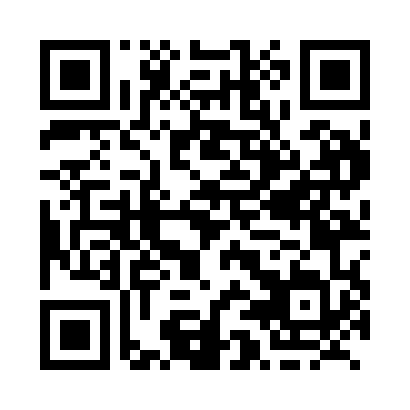 Prayer times for Kings Mines, New Brunswick, CanadaMon 1 Jul 2024 - Wed 31 Jul 2024High Latitude Method: Angle Based RulePrayer Calculation Method: Islamic Society of North AmericaAsar Calculation Method: HanafiPrayer times provided by https://www.salahtimes.comDateDayFajrSunriseDhuhrAsrMaghribIsha1Mon3:355:371:286:529:1811:202Tue3:365:371:286:529:1811:193Wed3:375:381:286:529:1811:184Thu3:385:381:286:529:1811:175Fri3:395:391:286:529:1711:176Sat3:415:401:286:519:1711:167Sun3:425:411:296:519:1611:158Mon3:435:411:296:519:1611:149Tue3:455:421:296:519:1511:1310Wed3:465:431:296:519:1511:1111Thu3:475:441:296:509:1411:1012Fri3:495:451:296:509:1311:0913Sat3:505:461:296:509:1311:0814Sun3:525:471:306:499:1211:0615Mon3:545:481:306:499:1111:0516Tue3:555:491:306:499:1011:0417Wed3:575:501:306:489:1011:0218Thu3:585:511:306:489:0911:0019Fri4:005:521:306:479:0810:5920Sat4:025:531:306:479:0710:5721Sun4:045:541:306:469:0610:5622Mon4:055:551:306:469:0510:5423Tue4:075:561:306:459:0410:5224Wed4:095:571:306:449:0310:5025Thu4:115:581:306:449:0210:4926Fri4:125:591:306:439:0010:4727Sat4:146:001:306:428:5910:4528Sun4:166:021:306:428:5810:4329Mon4:186:031:306:418:5710:4130Tue4:206:041:306:408:5510:3931Wed4:216:051:306:398:5410:37